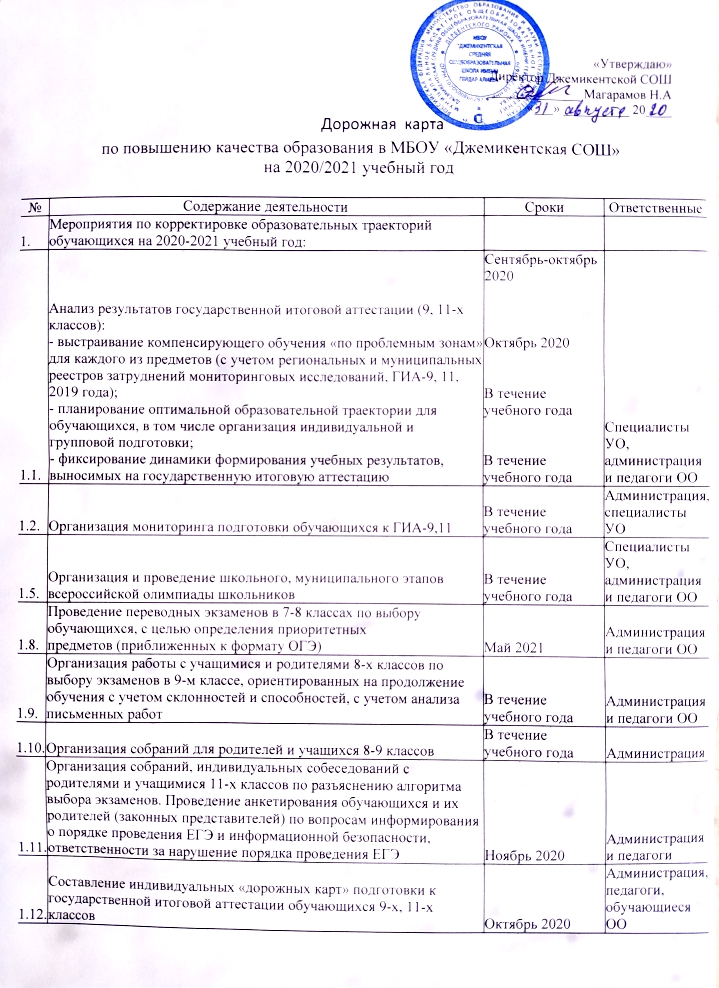 №Содержание деятельностиСрокиОтветственные1.Мероприятия по корректировке образовательных траекторий обучающихся на 2020-2021 учебный год:1.1.Анализ результатов государственной итоговой аттестации (9, 11-х классов):- выстраивание компенсирующего обучения «по проблемным зонам» для каждого из предметов (с учетом региональных и муниципальных реестров затруднений мониторинговых исследований, ГИА-9, 11, 2019 года);- планирование оптимальной образовательной траектории для обучающихся, в том числе организация индивидуальной и групповой подготовки;- фиксирование динамики формирования учебных результатов, выносимых на государственную итоговую аттестациюСентябрь-октябрь 2020Октябрь 2020В течение учебного годаВ течение учебного годаСпециалисты УО,администрация и педагоги ОО1.2.Организация мониторинга подготовки обучающихся к ГИА-9,11В течение учебного годаАдминистрация, специалисты УО1.5.Организация и проведение школьного, муниципального этапов всероссийской олимпиады школьниковВ течение учебного годаСпециалисты УО,администрация и педагоги ОО1.8.Проведение переводных экзаменов в 7-8 классах по выбору обучающихся, с целью определения приоритетных предметов (приближенных к формату ОГЭ)Май 2021Администрация и педагоги ОО1.9.Организация работы с учащимися и родителями 8-х классов по выбору экзаменов в 9-м классе, ориентированных на продолжение обучения с учетом склонностей и способностей, с учетом анализа письменных работВ течение учебного годаАдминистрация и педагоги ОО1.10.Организация собраний для родителей и учащихся 8-9 классовВ течение учебного годаАдминистрация1.11.Организация собраний, индивидуальных собеседований с родителями и учащимися 11-х классов по разъяснению алгоритма выбора экзаменов. Проведение анкетирования обучающихся и их родителей (законных представителей) по вопросам информирования о порядке проведения ЕГЭ и информационной безопасности, ответственности за нарушение порядка проведения ЕГЭНоябрь 2020Администрация и педагоги 1.12.Составление индивидуальных «дорожных карт» подготовки к государственной итоговой аттестации обучающихся 9-х, 11-х классовОктябрь 2020Администрация, педагоги, обучающиеся ОО1.14.Организация индивидуальной работы с обучающимися 11-х классов, претендующих на получение медали «За особые успехи в учении»В течение учебного годаАдминистрация и педагоги 1.15.Проведение пробных тренировочных тестирований по предметам с использованием КИМ ГИА-9, ГИА-11 (в том числе с применением системы «СтатГрад»Ноябрь 2020 – апрель 2021Специалисты УО, администрация ОО1.16.Организация индивидуальной работы обучающихся по подготовке к государственной итоговой аттестации через использование современных форм (видеоконсультации и видеоуроки, участие в дистанционных онлайн-олимпиадах, решение ГИА на дистанционных платформах (opengia.ru, fipi.ru, edu.ru, sdamgia.ru)В течение годаПедагоги ОО1.17.Погружение в предмет (за две недели до проведения итогового сочинения и за две недели до начала государственной итоговой аттестации по программам основного общего и среднего общего образования)Май 2021Администрация и педагоги ОО1.18.Организация работы подготовки в летний период (с участниками, не прошедшими ГИА в основной этап):- психологическое сопровождение участника и родителя- предметная коррекционная работа с учителем высокой подготовки- проведение разъяснительной работы с привлечением представителей общественностиИюль-сентябрь 2021Администрация ипедагоги ОО2.Мероприятия в рамках реализации Концепции преподавания русского языка и литературы, математического, исторического и естественнонаучного образования2.1.Организация и проведение уроков (занятий), направленных на владение навыками смыслового чтения (как одного из основных затруднений у обучающихся 5-9 классов)В течение учебного годаПедагоги ОО2.4.Проведение тренировочного сочинения в 10-х классахМай 2021Администрация и педагоги 3.Мероприятия по проведению оценки образовательных достижений обучающихся3.1.Участие во Всероссийском экономическом диктанте обучающихся 9-11-х классовОктябрь 2020Специалисты УО, администрация ОО3.2.Участие в муниципальной проверочной работе по русскому языку учащихся  5-х классовОктябрь 2020Специалисты УО, администрация ОО3.3.Участие в МПР  по математике учащихся 5-х классовОктябрь 2020Специалисты УО, администрация ОО3.6.Участие во Всероссийской проверочной работе по русскому, математике, истории. географии. английскому языку. биологии и обществознанию в 7 классахАпрель 2021Специалисты УО, администрация ОО3.7.Участие во Всероссийской проверочной работе по русскому, математике, истории и биологии в 5-х классахАпрель 2021Специалисты УО, администрация ОО3.8.Участие во Всероссийской проверочной работе по русскому, математике, истории, обществознанию и географии в 6-х классахАпрель-май 2021Специалисты УО, администрация ОО3.9.Участие в  мониторинге оценки достижений обучающихся 5-х классов в освоении английского языка в соответствии с ФГОСОктябрь 2020Специалисты УО, администрация ОО3.10.Участие в  мониторинговых исследованиях по оценке- готовности пятиклассников к обучению в школеСентябрь-октябрь 2020Специалисты УО, администрация ОО3.11.Участие в районном тренировочном тестировании обучающихся 9-х классов по русскому языку и математикеНоябрь 2020Специалисты УО, администрация ОО3.12.Привлечение родителей, педагогов  дополнительного образования к общественному наблюдению в период проведения мониторинговых исследований по оценке образовательных достижений школьников всех уровнейВ течение учебного годаАдминистрация и педагоги ОО4.Мероприятия по совершенствованию работы образовательных организаций (в рамках открытого образования)5.3.Проведение методических семинаров учителей-предметников по повышению качества подготовки выпускников к ГИА-9, ГИА-11Октябрь 2020Февраль-март 2021Специалисты УО,администрация ОО5.4.Проведение недель открытых уроков в рамках реализации ФГОС, проекта «1 ученик: 1 компьютер» с целью создания эффективной образовательной средыДекабрь 2020Март-апрель 2021Администрация и педагоги ОО5.5.Организация участия учителей в вебинарах по проблемам мониторинга качества обученности, по вопросам совершенствования преподавания предметов на всех уровнях общего образованияВ течение учебного годаСпециалисты УО,администрация ОО5.6.Организация участия педагогов в организационно-методических мероприятиях по подготовке учителей к муниципальному и региональному конкурсам профессионального мастерства «Учитель года». До 30 апреля 2021Специалисты УО,администрация ОО5.7.Организация участия педагогов в олимпиадах для учителейВ течение учебного годаСпециалисты УО,администрация ОО5.8.Организация участия педагогов в курсах повышения квалификации по проблемам преподавания учебного предметаПо отдельному графикуСпециалисты УО,администрация ОО